Support for Newcastle families with children with Special Educational Needs and Disabilities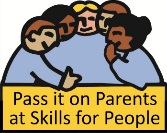 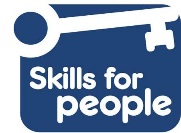 Pass it on Parents are part of the Family Advice and Support Team at Skills for PeopleFor more information, please contact Shelagh Middleton on 0191 281 8737 or email information@skillsforpeople.org.ukMeetingWhereWhenNotesByker Parents Group 
@ Skills for PeopleSkills for People4 Glendale TerraceBykerNewcastleNE6 1PBOnce a month on a Tuesday from 10:30am–12 noonNext dates: 14th February 202321st March 20232nd May 20236th June 202311th July 2023Come along and join us for a cuppa and find out about what support is available in Newcastle and chat with other parents.West End Coffee MorningFAR CentreAcanthus AvenueFenhamNewcastleNE4 9YDOnce a month on a Tuesday from 10:30am–12 noonNext dates:7th March 202325th April 202323rd May 20234th July 2023Come along and join us for a cuppa and find out about what support is available in Newcastle and chat with other parents.East End Coffee MorningSt Martins CentreRoman AvenueWalkerNewcastleNE6 2RJOnce a month on a Wednesday 
from 10:30am–12 noonNext dates:  8th February 202315th March 20233rd May 202314th June 202312th July 2023Come along and join us for a cuppa and find out about what support is available in Newcastle and chat with other parents.Chinese Family 
Coffee MorningVarious venues – please contact Lucy to find next venue.Second Monday of the monthNext date: 13th February 2023Please contact Lucy Liu for more information
Email:lucy.liu@skillsforpeople.org.ukMobile: 07551 156 960Check our Facebook group for details of other upcoming events - Pass it on Parents NewcastleCheck our Facebook group for details of other upcoming events - Pass it on Parents NewcastleCheck our Facebook group for details of other upcoming events - Pass it on Parents NewcastleCheck our Facebook group for details of other upcoming events - Pass it on Parents NewcastleCheck our Facebook group for details of other upcoming events - Pass it on Parents NewcastleMeetingWhereWhenNotesHadrian School 
Coffee Morningfor parents/carers of children and young people at Hadrian School.  Hadrian School
Bertram CrescentNewcastleNE15 6YPOnce a month on a Tuesday from 10:30am–12 noonNext dates: 14th March 202318th April 202316th May 202327th June 2023Sign in at reception and go to the Food Tech roomMeet other Hadrian School parent/carers for a chat and a cuppa. 
Find out some useful information from Pass it on Parents at the same time! (from activities for your child, to grants, events, benefits & more)Sir Charles Parsons School Coffee Morningfor parents/carers of children and young people at 
Sir Charles Parsons School.  Sir Charles Parsons School
Westbourne AvenueWalkerNewcastleNE6 4EDOnce a month on a Wednesday 
from 10:30am – 12 noonNext dates: 15th February 202322nd March 202310th May 202328th June 2023Meet other Sir Charles Parsons School parent/carers for a chat and a cuppa. 
Find out some useful information from Pass it on Parents at the same time! (anything from activities for your child, to grants, events, benefits & more)Alan Shearer CentreAdvice and Support
Drop inAlan Shearer CentreWest Denton CloseNewcastleNE15 7LUWednesdays from 11am – 1pmNext dates: 1st March29th March, 26th April, 24th May, 
21st June and 19th July 2023Come along and get Advice, Support and information on what is available locally.Family MeetupTim Lamb CentreRising Sun Country ParkWhitely RoadBentonNE12 9SS(behind Benton Asda)Twice a month on a Tuesday from 4pm – 7pmNext dates: 14th & 28th February14th & 28th March18th April2nd & 16th May6th & 20th June4th & 18th JulyJoin us for a Family Meet up at the Tim Lamb Centre.  Bring the children to play and make friends in a safe inclusive setting.Cost: only £3 per childno membership needed for this sessionCheck our Facebook group for details of other upcoming events - Pass it on Parents NewcastleCheck our Facebook group for details of other upcoming events - Pass it on Parents NewcastleCheck our Facebook group for details of other upcoming events - Pass it on Parents NewcastleCheck our Facebook group for details of other upcoming events - Pass it on Parents NewcastleCheck our Facebook group for details of other upcoming events - Pass it on Parents Newcastle